         جامعة سلمان بن عبدالعزيز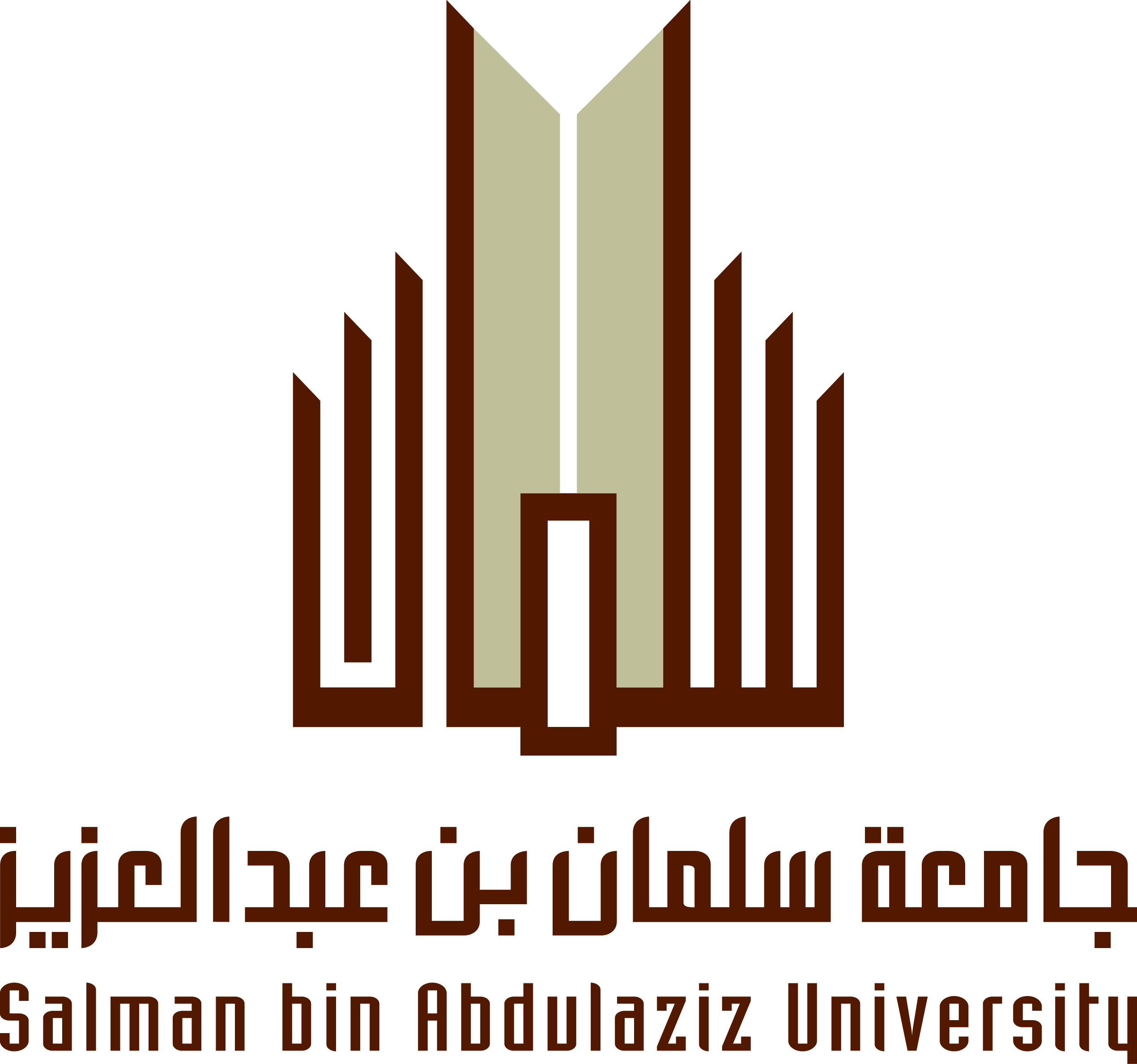 وكالة الجامعة للدراسات العليا والبحث العلمي                                            برنامج التقنية والإبتكار            وحدة العلوم والتقنية                                                  الدفعة الأولى         الدفعة الثانية          الدفعة الثالثة    	       الدفعة الرابعة         الدفعة الخامسة